ОСЕВОЕ РАСТЯЖЕНИЕ И СЖАТИЕ  (СТАТИЧЕСКИ ОПРЕДЕЛИМЫЕ СИСТЕМЫ)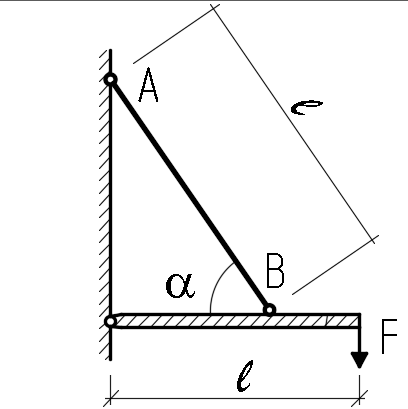 1     Под каким углом α нужно установить тягу АВ длиной l, чтобы напряжения в ней были минимальными?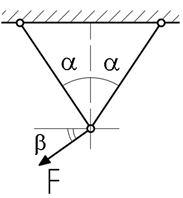 2     Сила F может быть приложена в плоскости чертежа под любым углом β. Подобрать площади сечений стержней из условия прочности, приняв R=100МПа, F=20кН, α=30о.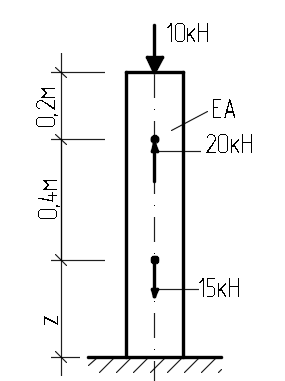 3     При каком значении Z перемещение верхнего торца стойки равно нулю?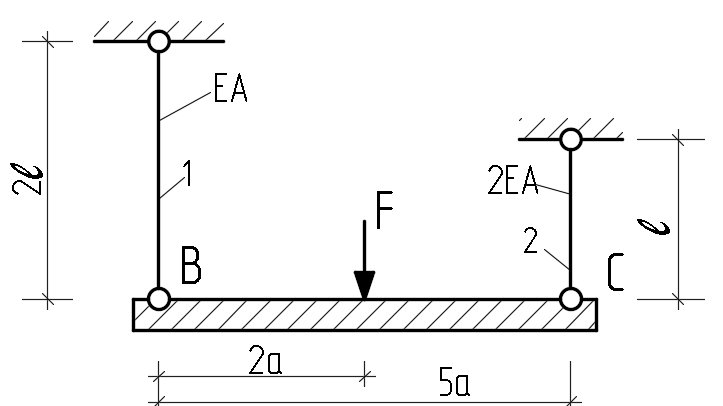 4     На сколько нужно укоротить стержень 1, чтобы абсолютно жёсткая балка ВС при заданном положении силы F осталась горизонтальной?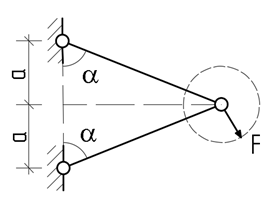 5     Сила F совершает медленное вращательное движение в плоскости конструкции. Определить из условия прочности угол α, при котором конструкция будет иметь наименьший вес.    Размер а задан.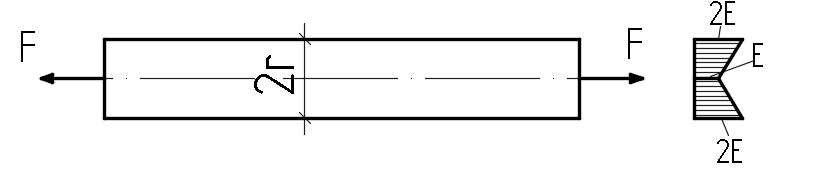 6     Стержень круглого поперечного сечения радиуса r имеет переменный вдоль радиуса модуль упругости, закон изменения которого указан на рисунке. Вывести формулу для напряжений в поперечном сечении (справедлива гипотеза плоских сечений).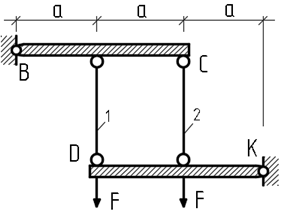 7     Определить перемещение точки С, если Е1А1 = Е2 А2,   l1 = l2 = l.    Стержни ВС и DK абсолютно жёсткие.8     Определить удлинение конического стержня от собственного веса, а также перемещение произвольного сечения m-n.    Удельный вес ɣ и модуль упругости E заданы.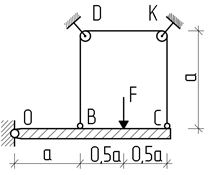 9     Абсолютно жёсткий стержень ОС поддерживается тросом BDKC, проходящим через блоки D и К. Определить перемещение точки приложения силы F. Найти сечение троса, остающееся неподвижным.     E, a, A, F заданы.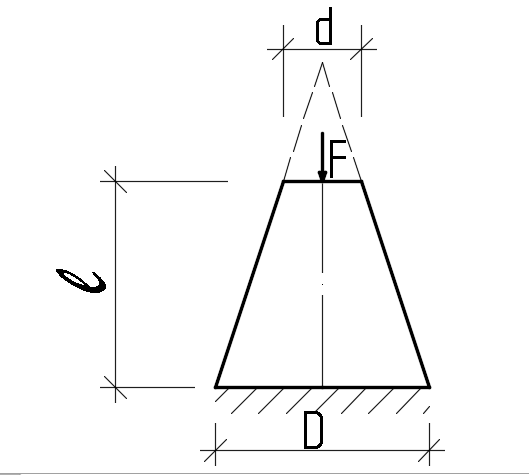 10     Определить перемещение свободного конца усечённого конического стержня и изменение его объёма при нагружении силой F.    Модуль упругости E и коэффициент Пуассона ν заданы.